Президиум Саратовской областной организации Профессионального союза работников народного образования и науки РФ постановляет:1.Утвердить Этический кодекс Саратовской областной организации Общероссийского Профсоюза образования.	2.Председателям территориальных и первичных организаций Профсоюза провести профсоюзные собрания по обсуждению целей и задач Этического кодекса. Использовать принципы взаимоотношений между членами Профсоюза для формирования положительного микроклимата в профсоюзных организациях. Добиваться осознания членами Профсоюза их персональной ответственности за формирование положительной репутации Профсоюза работников народного образования и науки.Председатель				        				Н.Н.Тимофеев Этический кодексСаратовской областной организации Общероссийского Профсоюза образования	Этический кодекс Саратовской областной организации Общероссийского Профсоюза образования (далее – Кодекс) представляет собой свод ценностей, норм, правил и принципов взаимоотношений членов Профсоюза как внутри организации, так и во внешнем мире. Кодекс направлен на обеспечение осознания членом Профсоюза своей роли в осуществлении и повышении эффективности деятельности Профсоюза и его организаций, достижение целей и выполнение задач, определенных Уставом Общероссийского Профсоюза образования. Кодекс составлен на основе общепризнанных принципов, норм Устава Профессионального союза работников народного образования и науки РФ, законодательства Российской Федерации.I.Цели и задачи Этического кодекса	Цели Кодекса:	- повышение уровня культуры взаимоотношений членов Профсоюза в первичных, территориальных и региональных организациях Саратовской областной организации Общероссийского Профсоюза образования;	- развитие положительного микроклимата в профсоюзных организациях;	- содействие выполнению миссии и достижению стратегических целей Профессионального союза работников народного образования и науки РФ;	- формирование и защита положительной репутации (имиджа) Профессионального союза работников народного образования и науки РФ.	Основные задачи Кодекса	- определение этических принципов поведения членов Профсоюза;	- установление основ регламентации поведения членов Профсоюза, профсоюзного актива, профсоюзного работника в сложных (или нестандартных) этических ситуациях;	- обеспечение осознания членами Профсоюза их персональной ответственности за исполнение своих обязанностей и их персональной роли в реализации функций профсоюзной организации.	2.Основные принципы взаимоотношений между членами Профсоюза внутри организации	2.1.Члены Профсоюза во внутренних взаимоотношениях руководствуются следующими принципами: профессионализм, ответственность, справедливость, терпимость, демократичность, партнерство, солидарность и взаимопомощь.	Член Профсоюза рассматривается в первую очередь как личность, создающая свой человеческий потенциал и активно проявляющая себя в трудовой и общественно-признаваемой  деятельности. Он стремится к саморазвитию и применению личностных качеств с целью повышения эффективности своей деятельности и деятельности образовательной организации в целом.	Профсоюзная организация создает всем членам Профсоюза условия для творческого роста и личностного развития, для взаимного сотрудничества в коллективе.	Свобода каждого члена Профсоюза реализуется не в ущерб свободе других.	Член Профсоюза несет ответственность перед самим собой, перед другими членами Профсоюза и перед профсоюзной организацией.	Основные качества члена Профсоюза: ответственность, инициативность, доброжелательность, дружелюбие, стремление к развитию, честности, открытости, справедливости и соблюдению высокого уровня культуры взаимоотношений.	Профсоюзная организация рассматривает человеческий потенциал как источник совместной деятельности, при которой учитываются интересы всех членов Профсоюза, уделяется внимание проявлению их личностных качеств, обеспечению социальными гарантиями и соблюдению ценностных приоритетов.	При разрешении проблем, возникающих в трудовых отношениях, руководствуются принципом справедливости, а также принципом защиты интересов образовательной организации, основанным на правилах настоящего Кодекса и правилах, отраженных в локальных актах.	2.2.Правила поведения.	Отношения между членами Профсоюза основаны на гуманистических принципах и являются равноправными.	Особую ценность для профсоюзной организации представляет умение участников трудовых отношений работать в команде. При этом их деятельность оценивается индивидуально, с учетом возрастных, физических и психологических особенностей.	Во всех возникающих сложных (или конфликтных) ситуациях следует руководствоваться принципом соблюдения интересов и имиджа профсоюзной организации, а также законных прав участников. Участники трудовых отношений не допускают унижения личности, проявления дискриминации по половому, национальному и религиозному признаку.	Во взаимоотношениях участников трудовых отношений возможны критические замечания. Критика, направленная на работу, взгляды и поступки трудовых отношений, не должна унижать подвергаемое критике лицо. Критика обязана быть обоснованной, конструктивной, тактичной, необидной. Преследование за критику строго запрещено.	Члены Профсоюза имеют право на неприкосновенность личной жизни, однако выбранный ими образ жизни не должен наносить ущерб престижу профсоюзной организации, мешать исполнению ее уставных обязанностей.	Профсоюзная организация приветствует различные формы общения участников трудовых отношений: совместное выполнение проектов, обсуждение и решение рабочих вопросов, выработку новых направлений развития, а также совместное проведение культурных, научных, общественно - полезных и спортивных мероприятий.	Участники трудовых отношений обязаны заботиться о том, чтобы  их действия не приносили вред другим, а также исполнять требования, установленные законодательством и общепринятыми нормами этики.3.Обязанности работника – члена Профсоюза	Каждый работник обязан:добросовестно выполнять свои трудовые обязанности,обязанности члена Профсоюза;проявлять разумную инициативу;заниматься самообразованием и повышением своего культурногоуровня;совершенствовать свои профессиональные знания и умения, повышать качество работы;расширять кругозор знаний;соблюдать принципы нравственности и справедливости;заботиться о своем физическом состоянии и здоровье окружающих;способствовать реализации и защите общепризнанных и гарантированных Конституцией Российской Федерации прав и свобод человека и гражданина.4.Нормы поведения выборных и штатных работников	В процессе своей деятельности работник:при осуществлении своих общественных и трудовых обязанностей соблюдает Конституцию Российской Федерации и Трудовой кодекс Российской Федерации, иные федеральные законы, Устав Профсоюза, настоящий Кодекс, руководствуется общепринятыми морально-нравственными нормами;руководствуется Уставом Профсоюза, основными направлениями его деятельности, общественными интересами членов Профсоюза;исходит из честного и добросовестного исполнения своих обязанностей, относится к коллегам в духе уважения, доверия и благожелательного сотрудничества, воздерживается в публичной полемике от грубых и некорректных выражений;проявляет уважение к символике и атрибутам Общероссийского Профсоюза образования;руководствуется принципами законности, беспристрастности и справедливости, исключает в работе равнодушие, информирует  председателя и органы Профсоюза об обстоятельствах, при которых он не может быть беспристрастным;проявляет уважение к убеждениям, традициям, культурным особенностям этнических и социальных групп, религиозных конфессий, способствует единству, миру и согласию в Профсоюзе;заботится о повышении авторитета, статуса и узнаваемости Профсоюза;содействует представителям средств массовой информации в объективном освещении деятельности Профсоюза;не допускает высказываний, заявлений, обращений от имени Профсоюза или профсоюзных органов, не будучи на то ими уполномоченным;не использует права, полномочия и возможности Профсоюза для продвижения своих личных ( в том числе коммерческих) интересов;уведомляет председателя соответствующей или вышестоящей организации Профсоюза (другие соответствующие профсоюзные органы) о препятствиях или фактах враждебного (нелояльного) отношения к Профсоюзу, невозможности эффективно осуществлять полномочия профсоюзных органов, а также в установленном законом порядке – о возникновении конфликта интересов, связанного  с деятельностью работника.5.Основные принципы внешних отношений	5.1.Основные принципы внешних отношений членов Профсоюза: законность, демократичность, партнерство и сотрудничество.	Члены профсоюзных организаций, являясь представителями образовательной организации, внимательны к насущным потребностям и проблемам друг друга и нацелены на совместную эффективную деятельность, направленную на повышение престижа образовательной организации.	5.2.Профсоюзная организация способствует налаживанию деловых контактов и последовательно исполняет взятые на себя обязательства.	Во всех областях своей деятельности профсоюзная организация стремится к партнёрству, честной, свободной и открытой конкуренции.	Профсоюзная организация дорожит своей деловой репутацией (имиджем).	При возникновении разногласий и споров основным инструментом их решения являются переговоры и поиск взаимных компромиссов.	5.3.Профсоюзная организация выстраивает и поддерживает с представителями органов власти, общественности и средств массовой информации уважительные и конструктивные отношения, основанные на соблюдении законодательства Российской Федерации, Саратовской области и исключающие конфликт интересов.	Профсоюзная организация является образцом законопослушного поведения, предоставляет отчетность и информацию о своей деятельности.	Вполне допустимы и даже приветствуются положительные отзывы, комментарии и реклама об образовательной организации за ее пределами на научно-практических конференциях, мастер-классах и других формах общения.	Члены Профсоюза стремятся к объективности, не допускают распространения недостоверной информации, а также использования сведений, полученных в ходе выполнения своих взаимоотношений, в своих личных интересах или не по назначению при взаимоотношениях со средствами массовой информации.6.Общий стиль решения конфликтных ситуаций	Все члены профсоюзной организации стремятся к осуществлению бесконфликтной деятельности и уважительному отношению друг к другу.	Сферы потенциальных конфликтов оперативно выявляются, сводятся к минимуму и ставятся под строгий контроль.	Эффективное функционирование профсоюзной организации строится через определение зон ответственности, обязанностей участников образовательного процесса и исключение ситуаций, когда зона ответственности участника образовательного процесса допускает  конфликт интересов.	Разрешение конфликтов производится таким образом, чтобы возможный ущерб от него для деятельности образовательной организации и участников трудового процесса был минимальным. Возникшая конфликтная ситуация разрешается в максимально короткие сроки.	Приветствуется урегулирование конфликтов при помощи конструктивных переговоров и предупреждение потенциально конфликтных ситуаций.	При коллегиальном урегулировании конфликтных ситуаций, возникших между участниками образовательного процесса, принимаются в расчет не только обстоятельства их возникновения, но и возрастные, физические и психологические особенности сторон конфликта.	При разрешении конфликтов соблюдаются принципы доброжелательности, профессионализма, открытости, справедливости и честности.	В случае возникновения конфликтов с внешними структурами участники образовательного процесса действуют с учетом интересов профсоюзной организации.	Ни одна из сторон конфликта не имеет права пользоваться исключительным положением для разрешения конфликтной ситуации в свою пользу.7.Ответственность за исполнение Этического кодексаКаждый член Профсоюза обязан неукоснительно соблюдать требованиянастоящего Кодекса и нести ответственность за невыполнение или ненадлежащее выполнение предусмотренных им этических норм поведения.В случае нарушения Кодекса следует предупреждение онедопустимости подобного нарушения, а при повторном нарушении применяются меры общественного воздействия. Нарушение настоящего Кодекса может служить основанием для неприменения к работнику мер стимулирующего характера.В случае грубого нарушения настоящего Кодекса рассматриваетсявопрос о применении дисциплинарного или общественного взыскания в соответствии с Уставом Профсоюза, вплоть до исключения из Профсоюза.Под грубым нарушением понимается нарушение норм, допущенное работником при выполнении своих обязанностей, которое отрицательно повлияло на осуществление полномочий профсоюзных органов и нанесло вред Профсоюзу.8.Заключительные положения.Действие настоящего Кодекса распространяется на всех  выборных иштатных работников Профсоюза.Культура и этичность взаимоотношений в равной степени являютсяприоритетом и зоной ответственности каждого члена Профсоюза.Каждый член Профсоюза, подвергшийся критике со стороны другихучастников трудовых отношений по поводу нарушения этики поведения, вправе потребовать объективного рассмотрения допущенных им отступлений от норм Кодекса.Все члены Профсоюза, независимо от своего статуса или занимаемойдолжности, обязаны неукоснительно соблюдать нормы и требования Кодекса.Все члены Профсоюза должны быть ознакомлены с положениямиКодекса.Кодекс – управленческий инструмент, который можно использоватьдля разрешения сложных этических ситуаций. Для этого в профсоюзной организации может создаваться «комиссия по этике», в обязанность которой входит разрешение этических ситуаций, реагирование на вопросы и заявления участников образовательного процесса.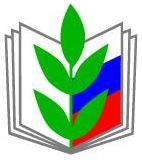 ПРОФЕССИОНАЛЬНЫЙ СОЮЗ РАБОТНИКОВ НАРОДНОГО ОБРАЗОВАНИЯ И НАУКИ РОССИЙСКОЙ ФЕДЕРАЦИИСАРАТОВСКАЯ ОБЛАСТНАЯ ОРГАНИЗАЦИЯ ПРОФЕССИОНАЛЬНОГО СОЮЗА РАБОТНИКОВ НАРОДНОГО ОБРАЗОВАНИЯ И НАУКИ РОССИЙСКОЙ ФЕДЕРАЦИИ(САРАТОВСКАЯ ОБЛАСТНАЯ ОРГАНИЗАЦИЯ «ОБЩЕРОССИЙСКОГО ПРОФСОЮЗА ОБРАЗОВАНИЯ»)ПРЕЗИДИУМПОСТАНОВЛЕНИЕПРОФЕССИОНАЛЬНЫЙ СОЮЗ РАБОТНИКОВ НАРОДНОГО ОБРАЗОВАНИЯ И НАУКИ РОССИЙСКОЙ ФЕДЕРАЦИИСАРАТОВСКАЯ ОБЛАСТНАЯ ОРГАНИЗАЦИЯ ПРОФЕССИОНАЛЬНОГО СОЮЗА РАБОТНИКОВ НАРОДНОГО ОБРАЗОВАНИЯ И НАУКИ РОССИЙСКОЙ ФЕДЕРАЦИИ(САРАТОВСКАЯ ОБЛАСТНАЯ ОРГАНИЗАЦИЯ «ОБЩЕРОССИЙСКОГО ПРОФСОЮЗА ОБРАЗОВАНИЯ»)ПРЕЗИДИУМПОСТАНОВЛЕНИЕПРОФЕССИОНАЛЬНЫЙ СОЮЗ РАБОТНИКОВ НАРОДНОГО ОБРАЗОВАНИЯ И НАУКИ РОССИЙСКОЙ ФЕДЕРАЦИИСАРАТОВСКАЯ ОБЛАСТНАЯ ОРГАНИЗАЦИЯ ПРОФЕССИОНАЛЬНОГО СОЮЗА РАБОТНИКОВ НАРОДНОГО ОБРАЗОВАНИЯ И НАУКИ РОССИЙСКОЙ ФЕДЕРАЦИИ(САРАТОВСКАЯ ОБЛАСТНАЯ ОРГАНИЗАЦИЯ «ОБЩЕРОССИЙСКОГО ПРОФСОЮЗА ОБРАЗОВАНИЯ»)ПРЕЗИДИУМПОСТАНОВЛЕНИЕПРОФЕССИОНАЛЬНЫЙ СОЮЗ РАБОТНИКОВ НАРОДНОГО ОБРАЗОВАНИЯ И НАУКИ РОССИЙСКОЙ ФЕДЕРАЦИИСАРАТОВСКАЯ ОБЛАСТНАЯ ОРГАНИЗАЦИЯ ПРОФЕССИОНАЛЬНОГО СОЮЗА РАБОТНИКОВ НАРОДНОГО ОБРАЗОВАНИЯ И НАУКИ РОССИЙСКОЙ ФЕДЕРАЦИИ(САРАТОВСКАЯ ОБЛАСТНАЯ ОРГАНИЗАЦИЯ «ОБЩЕРОССИЙСКОГО ПРОФСОЮЗА ОБРАЗОВАНИЯ»)ПРЕЗИДИУМПОСТАНОВЛЕНИЕ
«25» апреля  2022 г.
г. Саратов
г. Саратов
№16Об  утверждении Этического кодекса Саратовской областной организации Общероссийского Профсоюза образованияОб  утверждении Этического кодекса Саратовской областной организации Общероссийского Профсоюза образования